Неделя здорового питания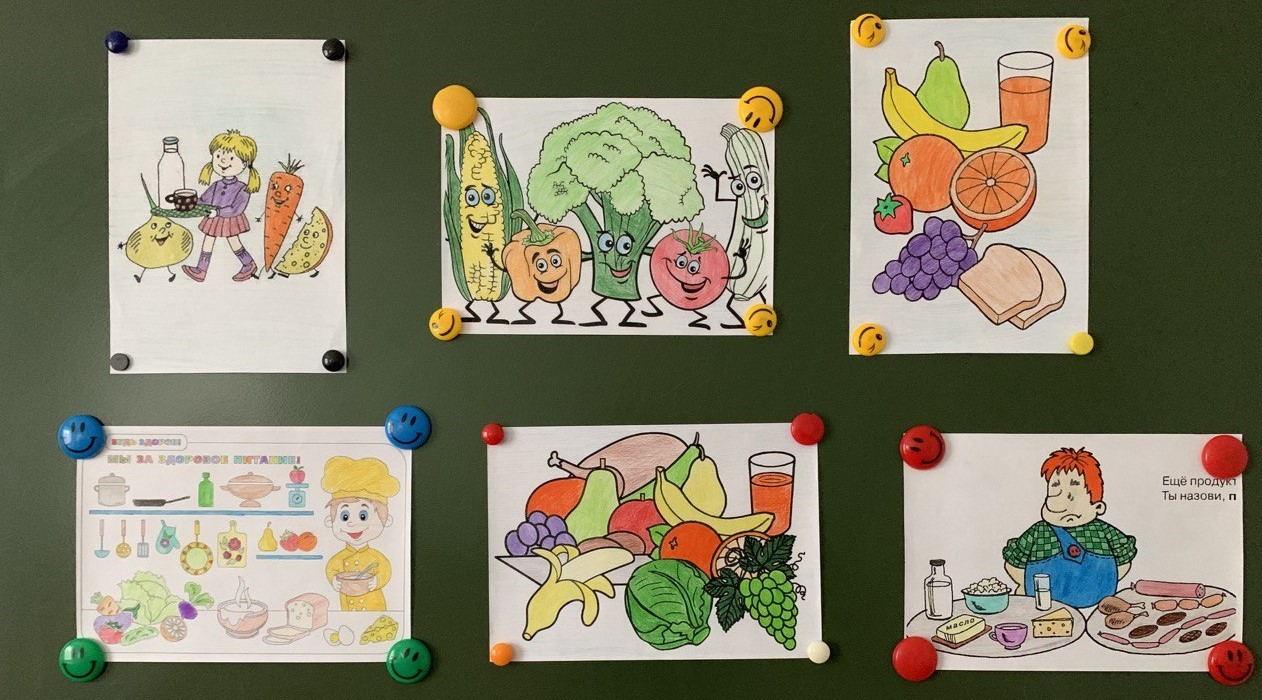  	По рекомендации министерства образования Ставропольского края, в рамках проведения «Недели здорового питания», с 11 по 15 декабря 2023 года,  в ГКОУ «Специальная (коррекционная) общеобразовательная школа-интернат № 1» были проведены мероприятия, посвященные здоровому питанию,  «Здоровое питание - здоровье будущей нации!»	Цель мероприятий: повышение уровня информированности детей и взрослых о значимости здорового питания, особенно в школьном возрасте, содействие созданию условий для сохранения и укрепления здоровья учащихся в школе, воспитание бережного и заботливого отношения к своему здоровью.	В рамках «Недели здорового  питания» прошли различные мероприятия, направленные на пропаганду здорового питания школьников:	Классные часы «Правила здорового питания»(1-4 классы).	Выставка детских рисунков «Здоровое питание - залог здоровья»    (5-9 классы).	Лекция «Вред фаст-фуда» (5-9 классы). 	Воспитательное занятие «Путешествие в Страну здорового питания».«Здоровое питание - здоровье будущей нации!»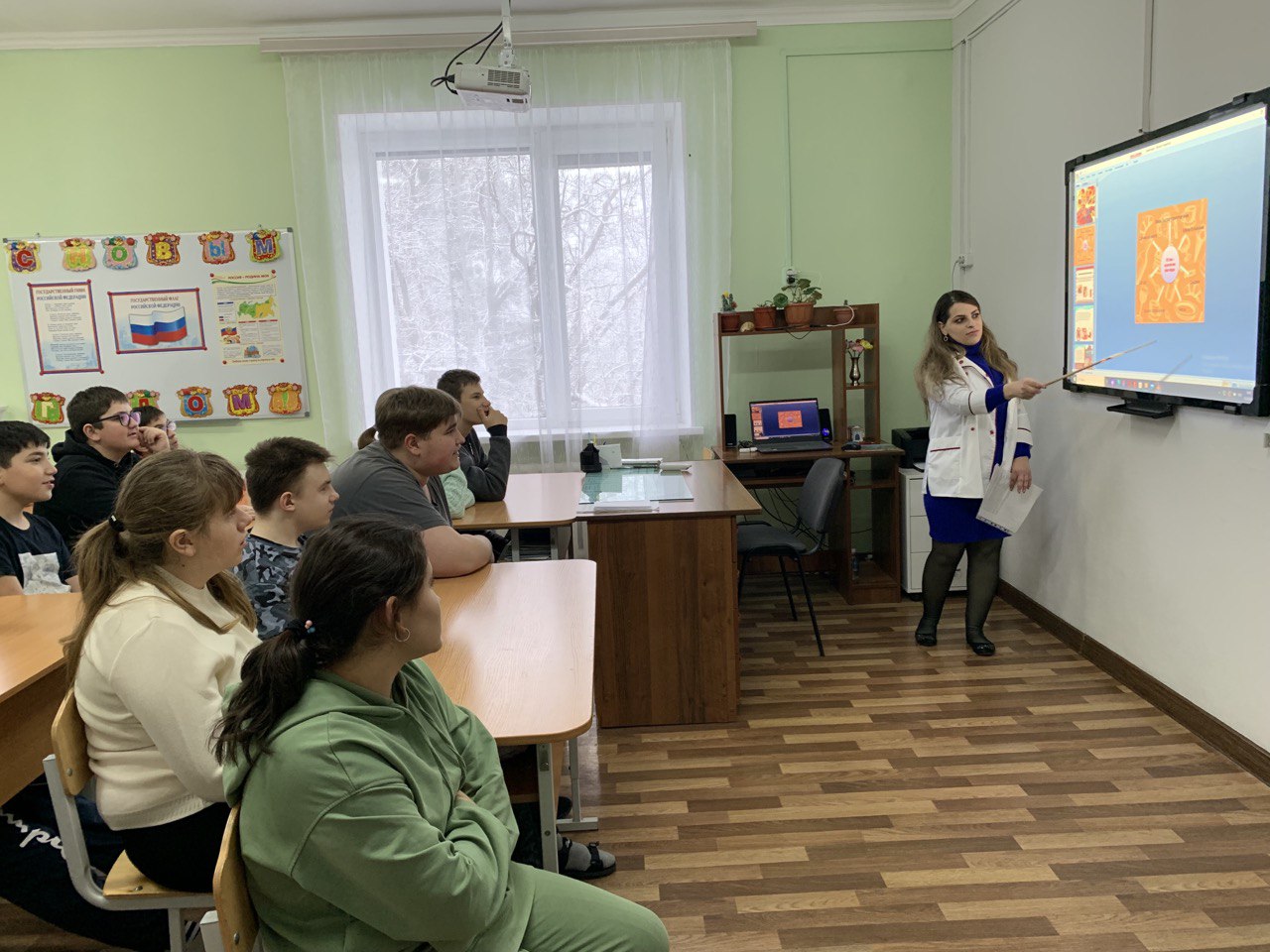 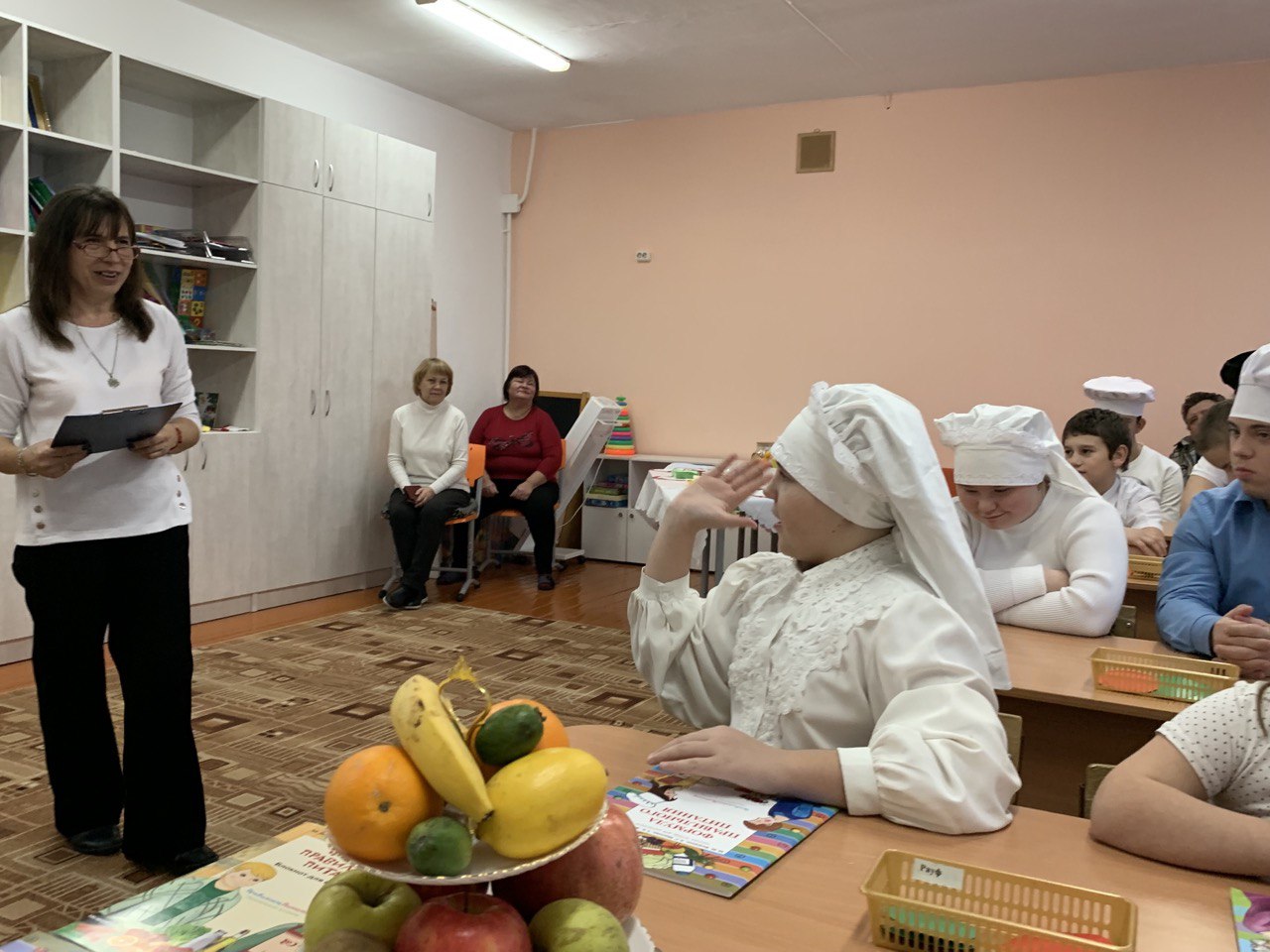 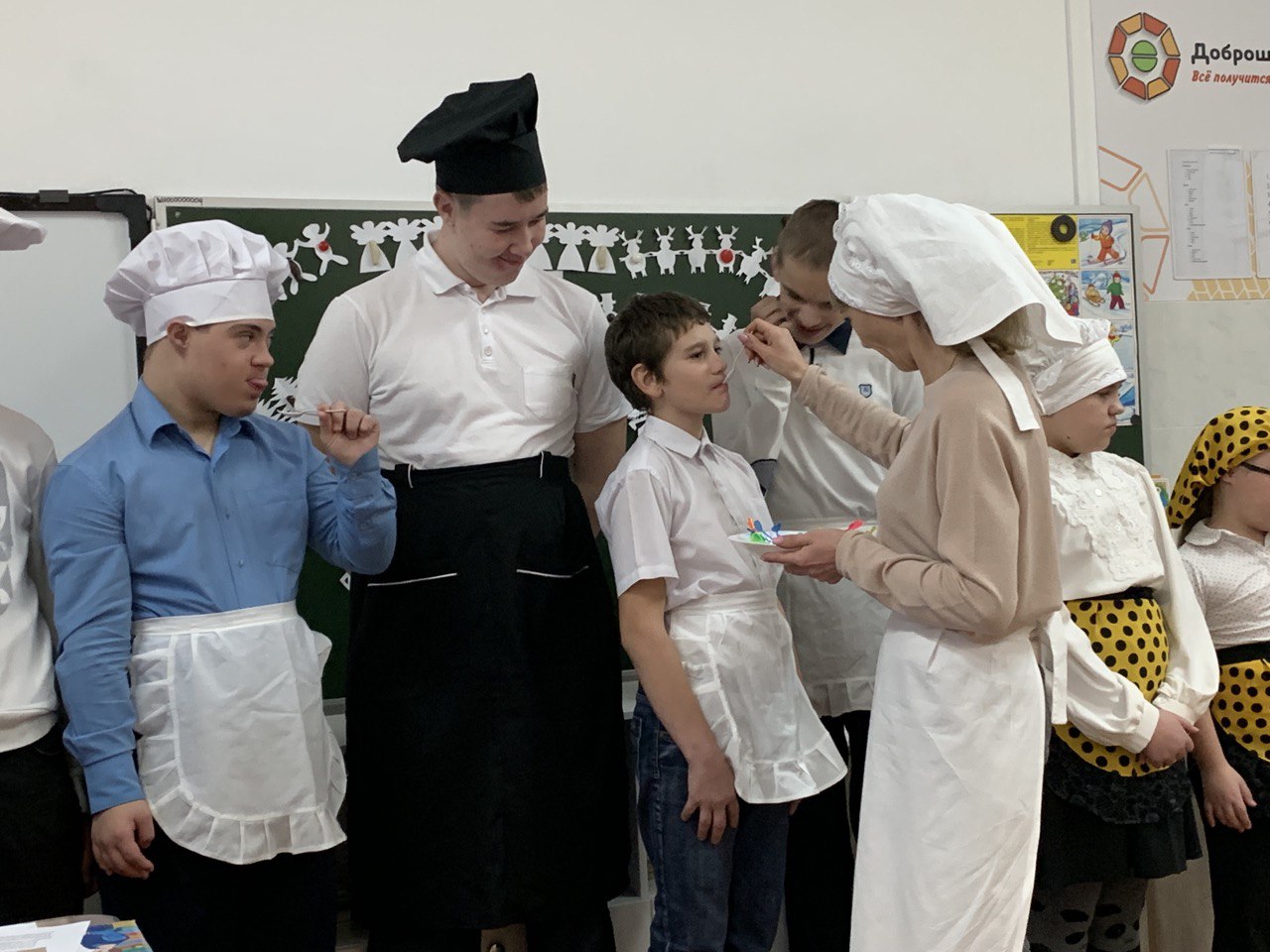 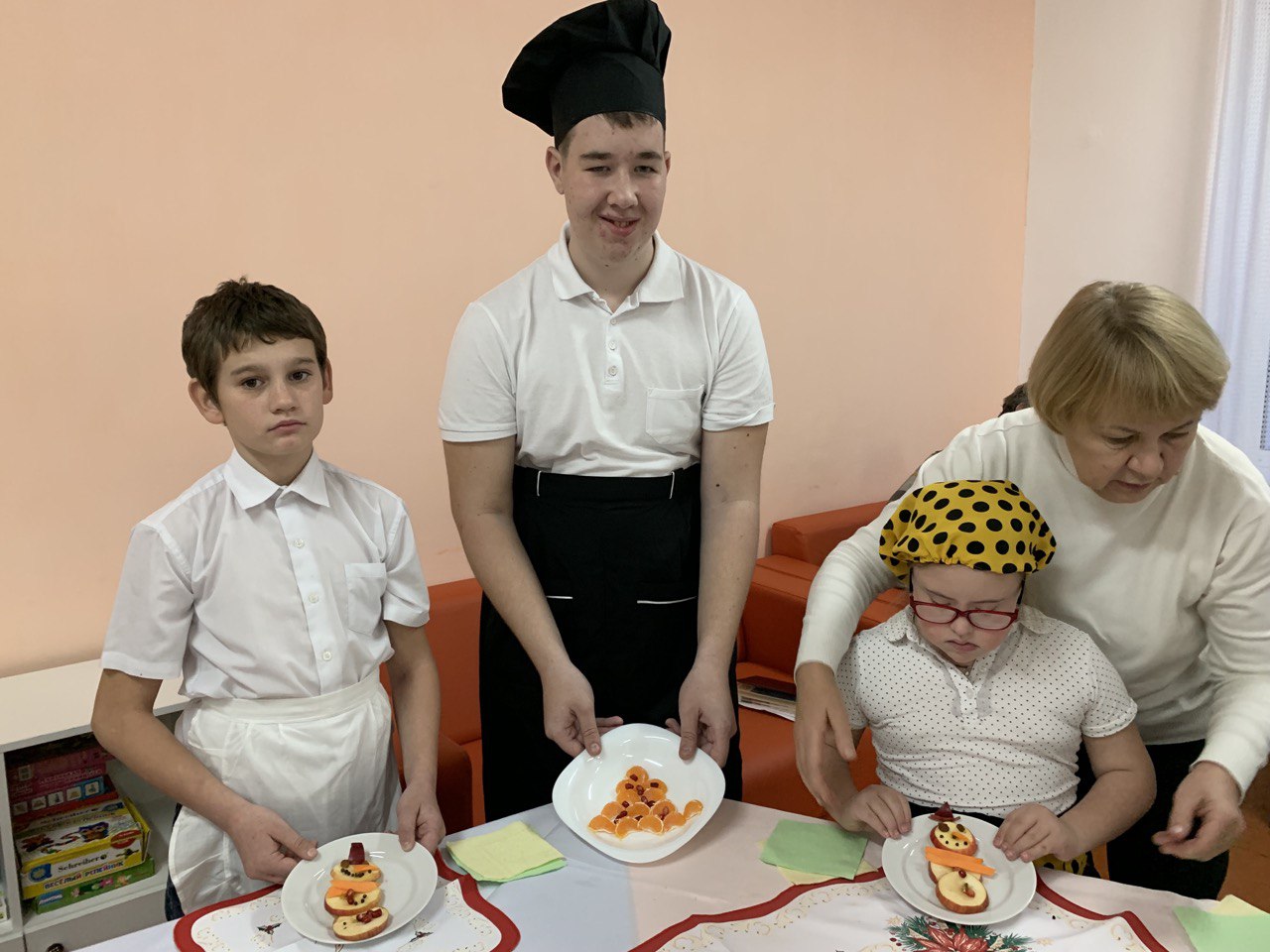 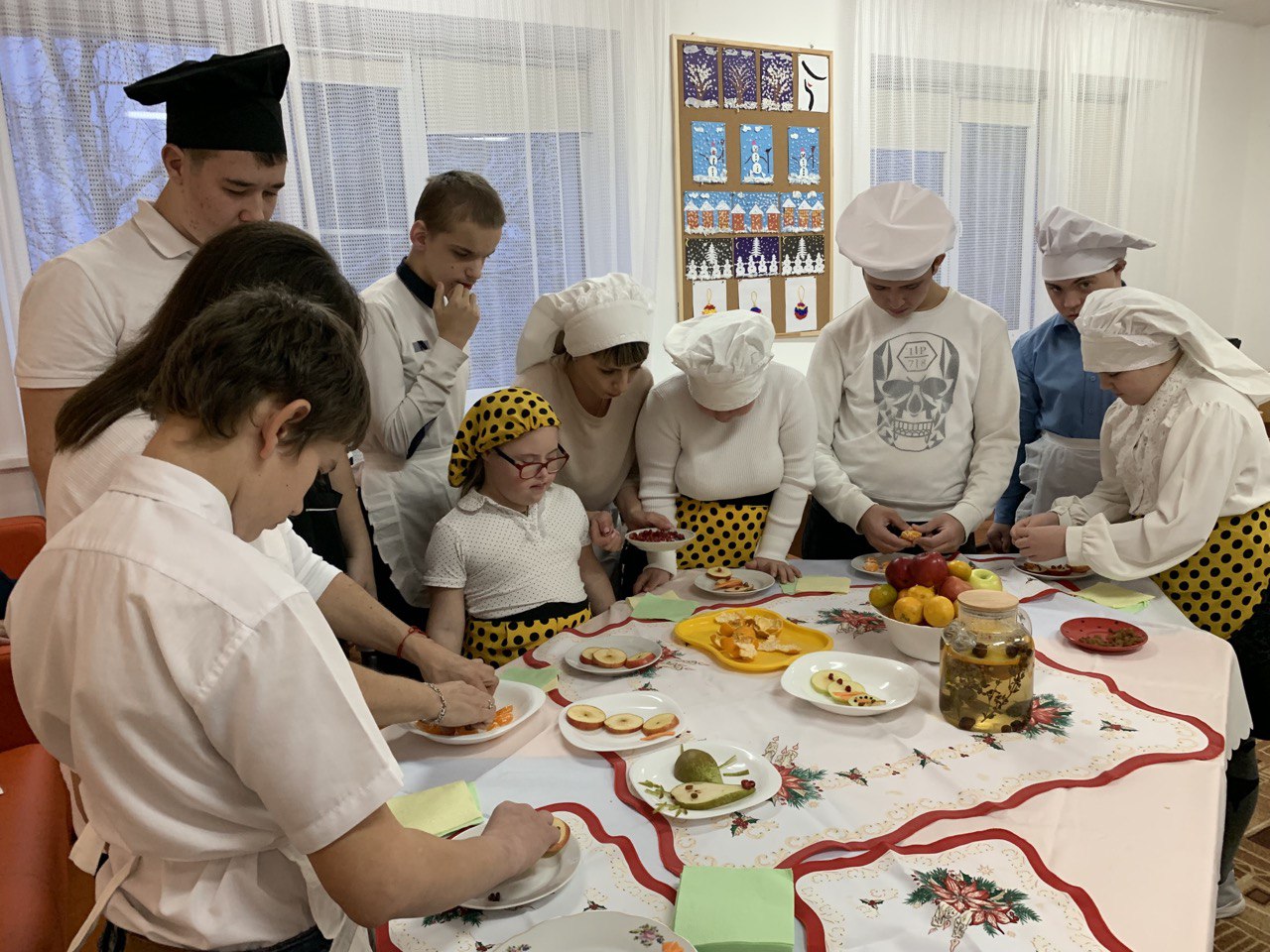 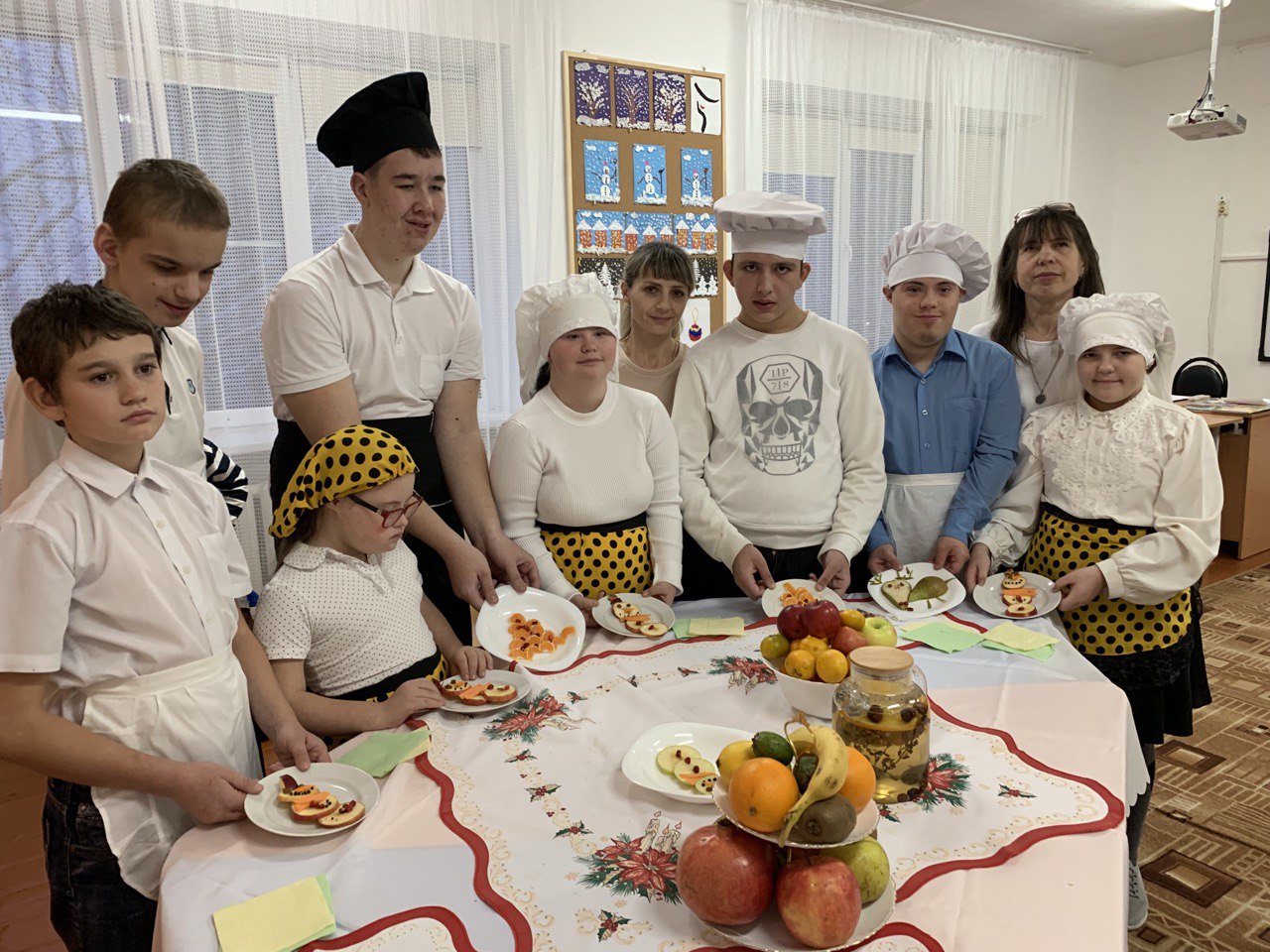 